	MINUTES OF THE UNIVERSITY EMPLOYEES’ UNION -  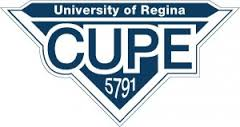 CUPE 5791 GENERAL MEMBERSHIP MEETING HELD Wednesday, January 11, 2023 at 12:00 noonAH411.2; 306-585-4898 CUPE.5791@uregina.ca www.CUPE5791.caPRESENT:  	Shane Belter, James Batalha, , Keisha Eagleson, Louise Smith (virtually), Kelly Jackman, , Marie Olinik, Carmon Perrin, Alison Marshall REGRETS:	Laurie BakerABSENT: 	Denise Gamracy, Rob Donald, Joseph Harding, Shirley Shaw, Christine Hubick, Louise McCallumAttendees:	32 membersThe Chair called the meeting to order.Approval of Minutes: To accept the Minutes of November 12, 2022 as presented.
	Keisha Eagleson/Kelly Jackman	CarriedTreasurer’s Report: To accept the Treasurer’s Report, Profit and Loss Statement 
for November and December, 2022 as presented.
	Keisha Eagleson/Kelly Jackman	CarriedExecutive Board Report Budget for 2023
To accept the 2023 Budget as presented
Keisha Eagleson/Brenda YungExecutive Members at Large Elections 
Table Officer Elections 
1. 3 Clerical
	X
2. 1 Custodian
	X
3. 1 College Avenue
	XReports of Committees and DelegatesBenefits Committee – The University would like to change our Health Coverage to include the DexCom but the cost is substantial, so they would like to change our drug coverage to include generic drugs where available instead of the current plan, which includes name brand even when generic available.Good & Welfare Committee – All funds have been disbursed due deaths/hospitalizations, etc. More funds will be added for this year (budgeted)Grievance Committee – Lots of grievances on the go right nowHealth & Safety Committee – Brenda Yung  and Carmon Perrin reported that OHS Committee has been dissolved and being reconstructed.  Making website friendly tools, external audit with BOG.Parking Committee – no reportPosition Review and Appeal Committee – no reportScholarship Committee – no reportSocial Committee – Kelly Jackman said not sure if Eagles Club was bookedUnfinished Business/New Business/Members ConcernsBenefits, inquiry of getting something in writing. Vandana going to email Louise to get distributed. Carmon Perrin is going to double check if it is able to distribute. Good way to advertise for next meetingGood of the Union
	Draw for $300.00 cash prize from list of all members:  #403 Mekong Wilson not in attendance	Draw for $50.00 cash prize from list of attending members: #23 Carmon PerronMeeting Adjourned at 12:41 pm	Minutes recorded by Louise Smith, Recording Secretary and Keisha Eagleson, Treasurer